		Wielki tydzień _ WIELKI PIĄTEKWyjątkowy symbolKażda wiara ma swoje symbole. Z pomocą poniższej instrukcji narysuj najważniejszy symbol chrześcijaństwa.Narysuj linię, przesuwając się o pięć kropek na północ .Dwie kropki na zachód     i jedną na północ.  Teraz dwie na wschód .Następnie dwie kropki na północ  i jedną na wschód .Idź dwie kropki na południe  .Teraz dwie na wschód  i jedną na południe  .Następnie dwie kropki na zachód  .Pójdź pięć kropek na południe  i jedną na zachód  , wracając do miejsca, w którym zacząłeś.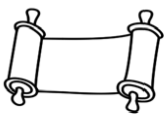             NARYSUJ 	PO PRAWEJ STRONIE OBRAZKA MARYJĘ, A PO LEWEJ SIEBIE.